BLK18EV-0022-38X38-AF-V1_01 Interface Description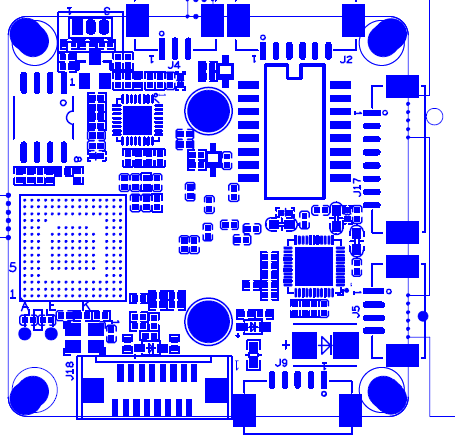 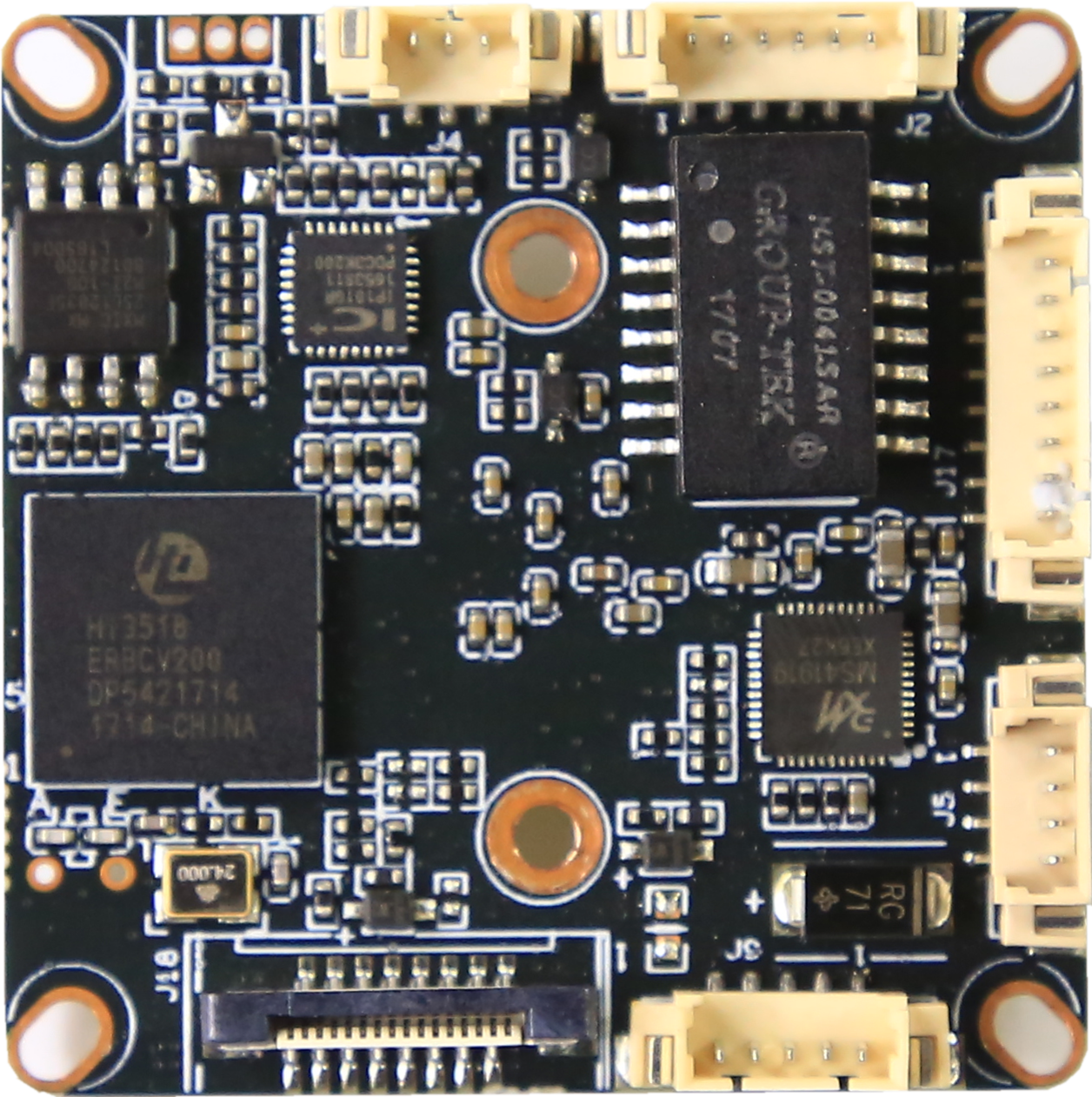 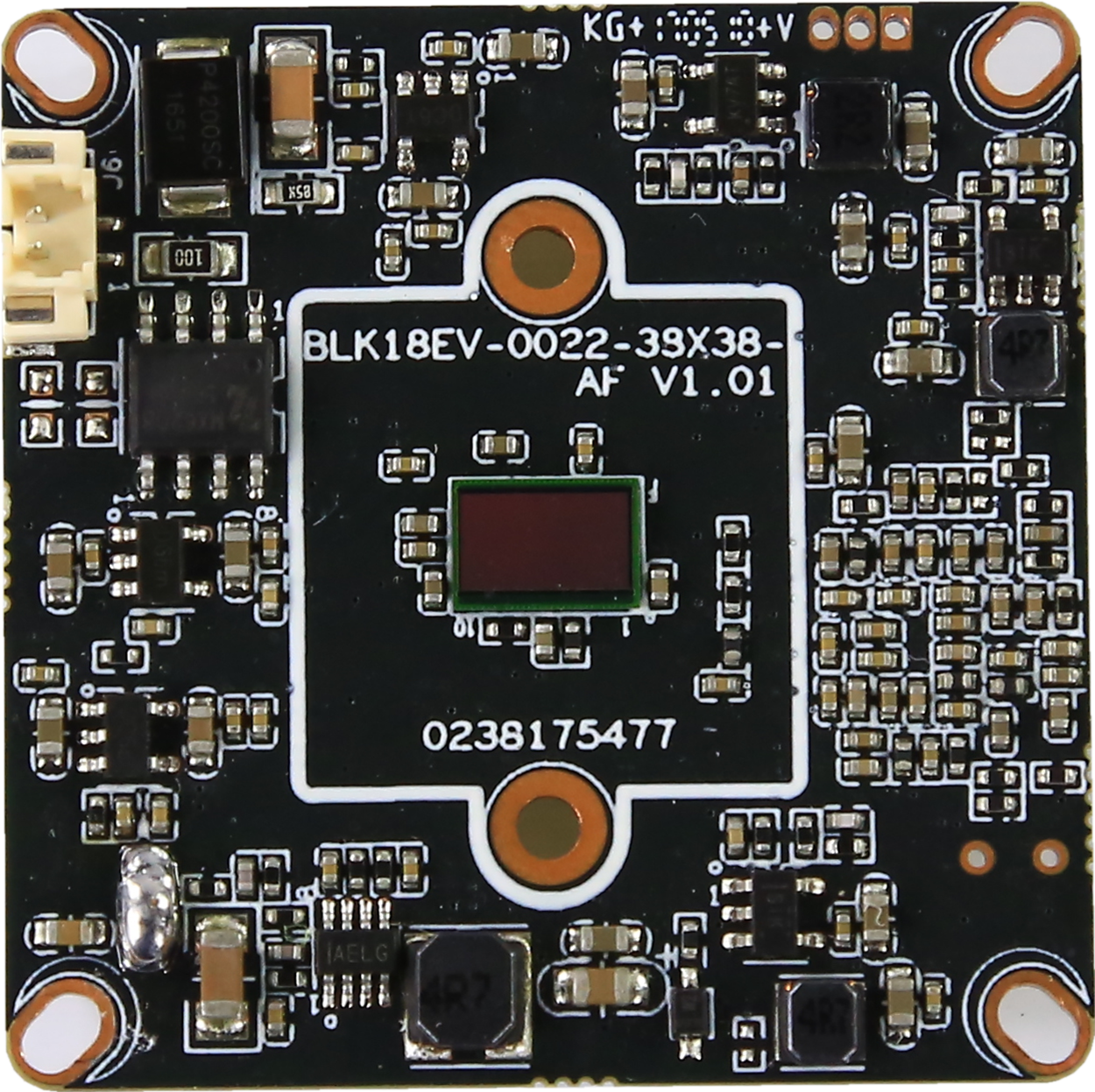 signSocketSpecific NoInterface DescriptionFunctionP1J51NCUndefinedP1J52NCUndefinedP1J53GNDGNDP1J54+12V12V DC inputP2J21ETHTR-Ethernet signalP2J22ETHTR+Ethernet signalP2J23LED/PHY_AD3LEDP2J24ETHTX-Ethernet signalP2J25ETHTX+Ethernet signalP2J26LED/PHY_AD0LEDP3J31UART0_RXDUART0_RXDP3J32UART0_TXDUART0_TXDP3J33GNDGNDP4J41Infrared inputInfrared inputP4J42GNDGNDP4J43+5V5V DC inputP5J61IRCUT_AIRCUT P5J62IRCUT_BIRCUT P6J91AC_OUTAC_OUTP6J92MIC_PMIC_PP6J93GNDGNDP6J94ALARM_INALARM_INP6J95GNDGNDP7J181 SD_CLKSD_CLKP7J182SD_CMDSD_CMDP7J183SD_DATA0SD_DATA0P7J184SD_DATA1SD_DATA1P7J185SD_DATA2SD_DATA2P7J186SD_DATA3SD_DATA3P7J187LED_CTRLLED_CTRLP7J188GNDGNDP7J189Key-setKey-setP7J1810BATRTC RTC battery inputP7J1811GNDGNDP7J1812ALARM_OUTALARM_OUTP7J1813USB_DMUSB_DMP7J1814USB_DPUSB_DPP7J1815+5V+5VP7J1816USB_CONTRLUSB_CONTRLP8J171OUTB2AF drivenP8J172OUTB1AF drivenP8J173OUTC2AF drivenP8J174OUTC1AF drivenP8J175OUTD2AF drivenP8J176OUTD1AF drivenP8J177OUTA2AF drivenP8J178OUTA1AF driven